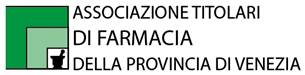 Comunicato StampaABBASSO LA PRESSIONE! 
ANCHE A VENEZIA LA CAMPAGNA NAZIONALE 
FEDERFARMA E SIIA PER CONTROLLO IPERTENSIONE
In farmacia dal 17 al 20 maggio misurazione gratuita della pressione(Venezia - 14 Maggio 2018)Dal 17 maggio (Giornata Mondiale contro l’Ipertensione Arteriosa) al 20 maggio le farmacie italiane offriranno gratuitamente la misurazione della pressione ai cittadini che lo desiderano e si sottoporranno a un questionario anonimo, predisposto dalla SIIA - Società italiana dell’Ipertensione Arteriosa. Il risultato del test sarà elaborato in tempo reale: il cittadino potrà così ricevere immediatamente indicazioni sulla propria pressione arteriosa e sarà eventualmente invitato a rivolgersi al medico di famiglia o allo specialista. L’obiettivo della campagna è sensibilizzare i cittadini sulla necessità di tenere sotto controllo la pressione e adottare stili di vita sani, informandoli sui rischi connessi alla pressione alta.“Anche nella provincia di Venezia sono numerose le farmacie che partecipano alla campagna “Abbasso la pressione!” - dichiara il presidente di Federfarma Venezia Andrea Bellon - “È un’importante iniziativa di educazione sanitaria e di prevenzione sul territorio, che sfrutta appieno la capillarità della rete delle nostre farmacie, confermandone così il ruolo di primo presidio del Servizio Sanitario Nazionale”.Le farmacie che hanno aderito all’iniziativa “Abbasso la pressione!”, sono riconoscibili dalla locandina che promuove la campagna e i cittadini possono trovare quella più vicina tramite un sistema di geolocalizzazione sul sito www.federfarma.it, attivo dal 14 maggio.Partecipare allo screening è importante perché la malattia ipertensiva rappresenta in Italia il più rilevante fattore di rischio per infarto miocardico e/o cerebrale (prime due cause di morte nella nostra penisola), scompenso cardiaco, insufficienza renale cronica e fibrillazione atriale. Più del 30% della popolazione italiana adulta è affetta da ipertensione arteriosa, con percentuali ampiamente superiori nelle fasce più avanzate di età e quasi il 10% tra bambini e adolescenti che risultano già ipertesi.Alla fine della campagna i dati saranno elaborati dal board scientifico e inviati alle Autorità sanitarie che, sulla base di essi, potranno individuare gli interventi sanitari più opportuni per contrastare la patologia e le sue complicanze, riducendo così i costi per la collettività.La campagna è realizzata da Federfarma in collaborazione con SIIA e con il contributo non condizionato di Teva e Corman.